PRACOVNÝ LIST Z MATEMATIKY PRE 3.ročník                                            Oklamčaková JanaČíselný rad do 100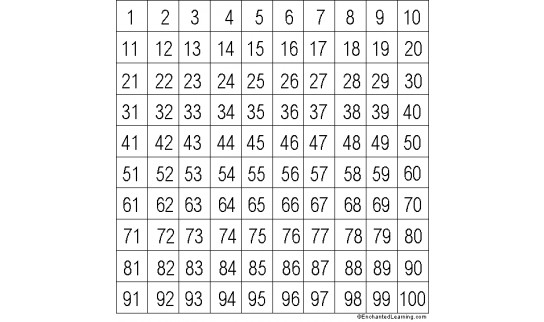 Napíš čísla po jednom od čísla 45 po 54......................................................................................................................................................Napíš čísla v poradí od 78 po 67......................................................................................................................................................Spočítaj po celých desiatkách smerom nadol......................................................................................................................................................Počítaj po 5 od 5 po 60......................................................................................................................................................Počítaj po 2 od čisla 76 po 90......................................................................................................................................................Vypíš všetky čísla , ktoré majú na mieste desiatok čislicu 9......................................................................................................................................................Vypíš všetky čísla , ktoreé majú na mieste jednotiek číslicu 4......................................................................................................................................................